Publicado en  el 06/02/2014 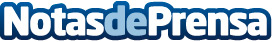 Cyndi Lauper celebra el aniversario de su revolucionario álbum debut con "She's so unusual: A 30th anniversary celebration" Datos de contacto:Nota de prensa publicada en: https://www.notasdeprensa.es/cyndi-lauper-celebra-el-aniversario-de-su_1 Categorias: Música http://www.notasdeprensa.es